                   Уважаемый Вадим Юрьевич!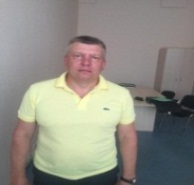 От всей души поздравляем тебя с Днем рождения!    Желаем тебе здоровья, успехов в работе, счастья в личной жизни, всего самого наилучшего!                            Коллектив СРО Союз «Охрана»                                                                                                                                              .